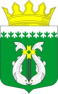 РОССИЙСКАЯ ФЕДЕРАЦИЯРЕСПУБЛИКА КАРЕЛИЯСОВЕТ ДЕПУТАТОВ МУНИЦИПАЛЬНОГО ОБРАЗОВАНИЯ «СУОЯРВСКИЙ РАЙОН»     XLVII сессия                                                                                         IV созывРЕШЕНИЕ02 сентября 2022 г.                                                                                      № 440О внесении изменений в Схему территориального планирования 
Суоярвского муниципального районаВ соответствии со статьями 9, 18, 19, 20, 21 Градостроительного кодекса Российской Федерации, учитывая протокол публичных слушаний от 23.08.2022г. и заключение о результатах публичных слушаний от 23.08.2022 г., 
Совет депутатов муниципального образования «Суоярвский район» решил:Внести изменения в Схему территориального планирования Суоярвского муниципального района, утвержденную решением Совета депутатов муниципального образования Суоярвский район» № 98 от 30.12.2019 года, с учетом создания особо охраняемой территории рекреационного назначения местного значения муниципального образования «Суоярвский район»: урочище Терккяля, согласно Постановлению № 440 от 10.06.2021.Опубликовать настоящее решение в газете «Суоярвский вестник» и разместить на официальном сайте администрации муниципального образования «Суоярвский район» в информационно-телекоммуникационной сети «Интернет», расположенном по адресу: https://suojarvi.ru. Настоящее решение вступает в силу со дня официального обнародования (опубликования).Председатель  Совета депутатов 
МО «Суоярвский район»,Глава муниципального образования «Суоярвский район»                                                                                   Н.В. Васенина 